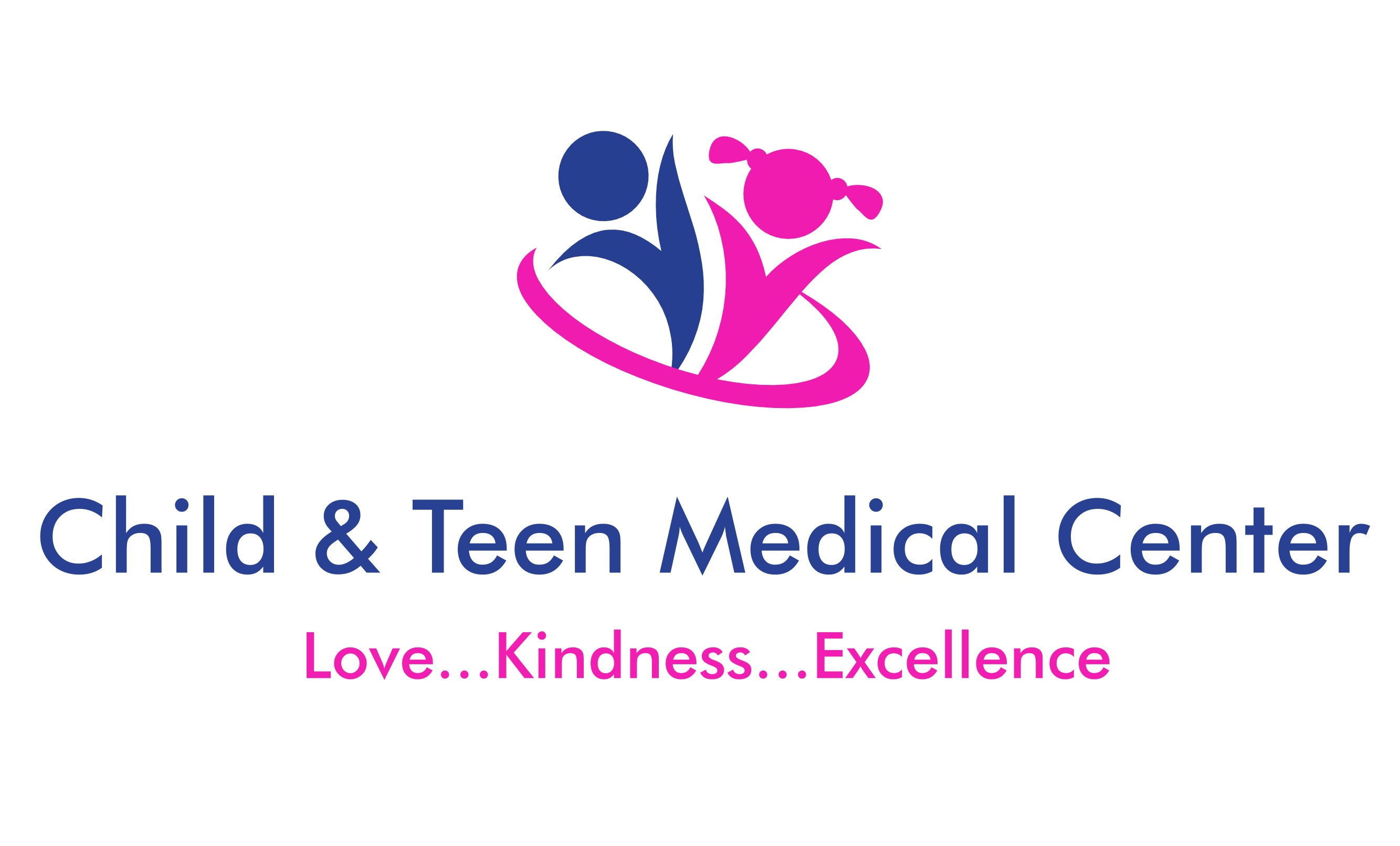 Strep ThroatStrep throat is an infection caused by a bacteria called group A streptococcus. The bacteria like to hang out in nose and mouth, so sneezing, coughing or shaking hands can spread the infection763-333-7733 24-hour access to careFAX:763-333-7711childandteenmedicalcenter.cominfo@childandteenmedicalcenter.comLOCATIONS:Blaine:11107 Ulysses Street NE, Suite 100Blaine, MN 55434Fridley:7225 University Ave NEFridley, MN 55432PROVIDERS:Kaylee Adams, CNPJennifer Benton, CNPCatherine Chang, MD John Hollerud, MDJennifer Rousseau, MDStephen Sitrin, MDBenjamin Williams, CNPMolly Wirtz, CNPWHAT to Expect:Sore throat and trouble swallowingRed and swollen tonsilsSwollen glands in neckFeverStomachacheVomitingRashHeadache IMPORTANT TO KNOW:Not all sore throats are strep throats, some are caused by viruses and do not require antibioticsNo school, daycare or activities until 24 hours of antibiotics and fever freeDo NOT share any food or drink.Replace toothbrush after 24 hours of antibioticsComplete the full 10-day course of antibiotics, even if feeling normal after only a few daysWHen to call the clinic:Fever or other symptoms persisting past 48-72 hours of start of antibioticsPoor fluid intakeRefusal to take antibioticsMedication Dosages for Current Weight (        )Acetaminophen (Tylenol):                    every 4-6 hoursIbuprofen (Motrin or Advil):                   every 6 hours